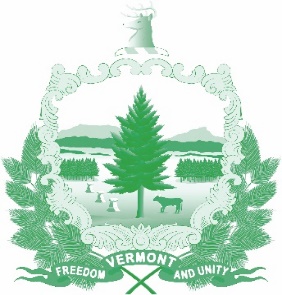 Vermont State Ethics Commission Agenda for Meeting April 1, 2020 10:00 AMRemote Attendance*Montpelier, VT  AgendaCall to Order:  Approval of minutes of March 4, 2020:   Public Comment:Covid-19 Accommodations: Executive Director's Report:Code of Ethics (statutes Phase II), Legislative update:Terms of office discussion:Executive Session to Discuss Complaints and Guidance Requests:  Other business:   Adjournment:Next Meeting:  May 6, 2020*To attend this meeting, go to Ethics Commission web site, then “Meetings: Agendas and Minutes” for directions.   On May 1, 2020 “how to attend” information will be posted there.